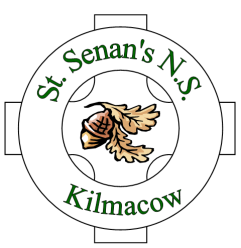 Dear Parents/Guardians,As our term races towards June, there are just a few matters to bring to your attention:Standardised TestingOur standardised testing will take place next week, starting on Monday 22nd.  Full attendance would be appreciated as it may not be possible to rearrange testing should your child be absent.  However, if your child is unwell he/she should not attend school.Outstanding MoniesMany thanks to those who responded to our previous request regarding school monies.  Unfortunately, there is still an amount of money outstanding.  Please attend to this as soon as possible.  A note, with the outstanding amounts, will be sent home again later this week.School Hurling & CamogieCongratulations to both the hurling and Camogie teams who have qualified for the quarterfinals of their respective competitions.  Wish you all the best of the luck for the remainder of the year.Staff MeetingSchool will finish at 2:00 p.m. on Monday next, 22nd May, to facilitate a staff meeting.School ToursOur school tours have been arranged and the dates are as follows:Junior and Senior Infants	Tuesday 20th June1st & 2nd 			Thursday 8th June3rd & 4th 			Monday 19th June5th & 6th 			Tuesday 20th JuneClass teachers will issue notes giving all the details for their tours.  We acknowledge a generous donation from our Parents’ Association allowing us to subsidise our more expensive tours.A Swimming Star!Congrats to Moillí Connolly, who has won a gold medal winning the 100m butterfly event at the Leinster Finals last weekend.First Holy CommunionBest wishes to the 19 pupils in 2nd class as they receive their First Holy Communion this Saturday.  A sincere thanks to Mr. Foskin for all his hard work over the last few weeks preparing them for their special day.Summer Works SchemeThe roof of the Junior Building will be replaced during the summer holidays as part of the Government Summer Works Scheme.P.T.O. ->School Sports DayOur annual Sports day will take place on 26th June commencing at 9:45 a.m.  It will be held in the Senior Building and all the children should be brought to the Senior Building that morning.  You’re all welcome to come along and enjoy the fun and games.  The sports will finish at 12 noon (Approx) and the children may then go home. Graduation MassOur end of year mass, celebrating the school year and also marking the graduation of our 27 6th class students will be held in the church on Thursday 29th June at 2:00 p.m.  You are all welcome to attend this very special event.‘Fidget Spinners!!’Well, we tried, but despite rules and promises some of the children just cannot resist fidgeting with these wonderful toys – so they have to go and children are no longer permitted to bring fidget spinners to school.Dates to Remember:May 17th		5th Class Junior Enterprise Project Showcase in Lyrath HotelMay 18th		Ban on Fidget Spinners commencesHurling quarterfinal in V Freshford in Danesfort @ 3:00 p.m.May 19th 		Camogie quarterfinal V Paulstown in Complex @ 3:00 p.m.May 20th		First Holy CommunionMay 22nd -26th		Standardised TestingMay 22nd		Staff Meeting – school finishes at 2:00 p.m.May 24th		3rd & 4th visit WIT as part of Bealtaine FestivalMay 29th 		5th & 6th Cycling on the GreenwayJune 2nd, 5th + 6th	School closed for the June Bank HolidayJune 8th		1st & 2nd School TourJune 13th		Junior Infant Open DayJune 19th		3rd & 4th School TourJune 20th		Junior & Senior Infant School Tour				5th & 6th School TourJune 26th		School Sports DayJune 29th		End of Year/Graduation Mass 2:00 p.m.June 30th		School Closes at 12:00 noon.Signed,_____________________________Micheál Kavanagh,Principal,17th May 2017